Oslo, 16.desember 2019NIBRs innspill til overbygning og tematiske politikkområder for kunnskapsgrunnlaget til regional planstrategi i Viken 2020.Av Hege HofstadKnut OnsagerGro Sandkjær Hanssen1. BakgrunnNIBR ble av Espen Nedland Hansen (Prosjektansvarlig for samfunnsplanlegging, Prosjekt Viken 2020) forespurt om å bidra til utarbeidelse av «overbygningen» for kunnskaps-grunnlaget til regional planstrategi i 2020, samt utforme noen relevante tematiske politikkområder som kunne brukes til å strukturere prosessen med regional planstrategi (epost 15.10.19). I et møte 11.11.2019 mellom NIBR og sentrale personer i Viken ble videre tanker om oppdraget diskutert. Viken ønsker å strukturere overbygningen og de tematiske politikkområdene med utgangspunkt i den nye FN-rapporten «The future is now» (sept.2019), mer konkret i en matrise som er laget for å sikre bedre sammenhengstenkning mellom tradisjonelle politikkområder. 2. Overordnet perspektiv og empirisk grunnlagFN-rapporten «The future is now» (sept.2019) belyser veier til endring langs seks tverrgående tema («entry points for transformation») og fire typer av virkemiddelkategorier («levers») innenfor hver av dem, som til sammen danner matrisen(se under). En av de viktigste hensiktene med denne matrisen er å aktivt arbeide ned silotankegangen i dagens forvaltning, og sikre større grad av sammenhengstenkning.Figur FN2019s skisserte matrise for transformasjonsveier til bærekraftig utvikling 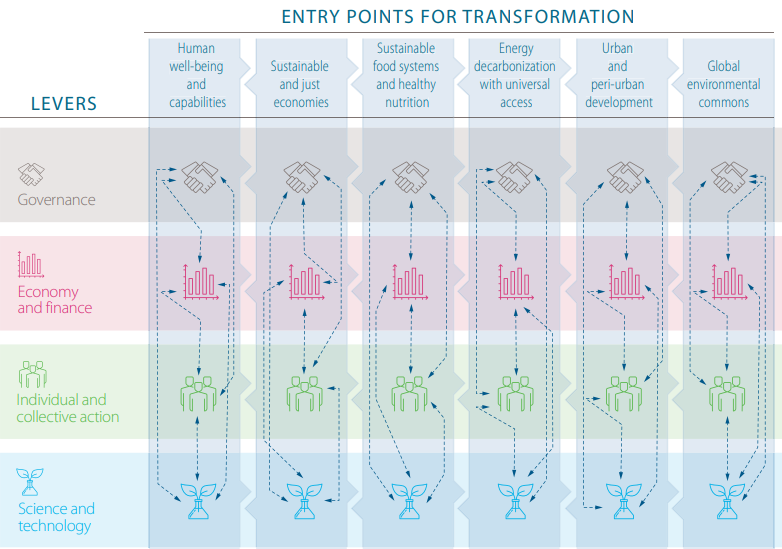 Det matrisen gir – er for det første en ny måte å tenke politiske «områder» på – som er mer tematisk enn sektorielt inndelt (se også Hagenutvalget 2018). Dermed må flere tradisjonelle politikkområder og virkemiddelområder sees i sammenheng. Matrisen gir for det andre et tydelig fokus på hva som må koordineres innenfor hvert felt («entry points»), både av virkemidler internt i organisasjonen (fylkeskommunene) og virkemidler og ressurser utenfor. Matrisen gir for det tredje et spesielt fokus på fire ulike «levers» eller kategorier av virkemidler, styring/koordinering, økonomi/finansiering/, mobilisering/involvering/samskaping og kunnskap/innovasjon/systemer.I dette notatet illustrerer vi hvordan matrisen kan bidra til økt sammenhengstenkning – om den brukes som en strukturerende overbygning for Viken fylkeskommunes kunnskaps-grunnlag for den regionale planstrategien. Dette peker mot fylkeskommunenes samfunnsutviklerrolle, som ikke bare innebærer å ta i bruk egne ressurser og virkemidler (strategisk styringsrolle), men også å mobilisere og samordne ressurser og virkemidler i sivilsamfunn, næringsliv og hos andre offentlige virkemiddelaktører (kommuner, regionale statlige myndigheter og statlige myndigheter). Den strategiske styringsrollen er dermed ment å gi en samlet regional retning for mer enn egen virkemiddelbruk – også for andres virkemiddelbruk. I det følgende konkretiseres FN-rapportens seks temaer og relaterte virkemiddelkategorier med basis i, og henvisning til, Vikens spesifikke egenskaper, utfordringer og muligheter slik det er dokumentert i det empiriske kunnskapsgrunnlaget som er utarbeidet for Viken i 2019. Dette er knyttet til følgende hoveddokumenter: NIVI-SØA Rapport 2019:3 : Kommuneregioner og regionråd i Viken.NIBR 2019:17: Viken og delregionene, samfunnsutvikling og bærekraft, utfordringer og muligheter. Viken fylkeskommune: Vi i Viken. Kunnskapsgrunnlag for en bærekraftig framtid, inkludert tabellbanken   3. Tverrgående tema 3.1 Livskvalitet og like muligheter Folkehelse, helsefremming og sosial bærekraft er nært beslektede områder som har blitt utformet og videreutviklet på internasjonale konferanser og integrert i politiske mål og visjoner internasjonalt, nasjonalt og lokalt (Hofstad og Bergsli, 2017). Den felles globale utviklingsdiskursen bygger på den samme diagnosen: den økonomiske og sosiale politikken som styrer den globale utviklingen har negative konsekvenser for mennesker og miljø” (NIBR, 2017:15). Folkehelsearbeid handler om hva som påvirker og har betydning for befolkningens helse og livskvalitet, og har en tverrsektoriell tilnærming, derfor er stort sett alle de 17 bærekraftmålene relevante i forhold til folkehelsen (Helsedirektoratet, rapport IS-2748:11).I folkehelseloven fra 2011 defineres folkehelse som «befolkningens helsetilstand og hvordan helsen fordeler seg i en befolkning» (folkehelseloven 2011, §3). Særlig tre elementer i denne definisjonen er viktig å merke seg. For det første at folkehelse handler om befolkningen som helhet. Tanken er at «… en liten endring hos de mange har større effekt på folkehelsen enn en stor endring hos de få» (Helsedirektoratet 2010:23). Oppmerksomheten vies ikke hovedsakelig til grupper som opplever dårlig helse eller som er utsatt for helserisiko. Hovedvekten er på universelle, primærforebyggende tiltak (Helsedirektoratet 2010:21–22). For det andre vektlegges ikke kun faktorer som har negativ effekt på helsen. Også positive faktorer trekkes fram. Dermed handler ikke folkehelse kun om å forebygge uhelse, men like mye om å fremme helse og trivsel slik folkehelseloven understreker når folkehelsearbeid defineres: «folkehelsearbeid er samfunnets innsats for å påvirke faktorer som direkte eller indirekte fremmer befolkningens helse og trivsel, forebygger psykisk og somatisk sykdom, skade eller lidelse, eller som beskytter mot helsetrusler, samt arbeid for en jevnere fordeling av faktorer som direkte eller indirekte påvirker helsen» (folkehelseloven (2011), § 3). Definisjonene av folkehelse og folkehelsearbeid understreker det tredje og siste elementet som er viktig å trekke fram, nemlig at folkehelsepolitikken har et tydelig fokus på hvordan helsen fordeles i befolkningen. Økonomi, oppvekstvilkår, arbeids- og bomiljø, helseatferd og bruk av helsetjenester utgjør alle faktorer som påvirker helsen, og som samtidig er ujevnt fordelt i befolkningen. Folkehelsepolitikken har derfor som mål å utjevne slike helseforskjeller. Å redusere sosial ulikhet i helse krever sammensatte løsninger, at det gjøres vurderinger av fordelingskonsekvenser og at dette tas hensyn til i politikkutvikling, planlegging og ved gjennomføring av tiltak (Helsedirektoratet, rapport IS- 2748:8). Likevel viser evalueringen av plan- og bygningsloven at dette hensynet ofte glipper i planleggingen (Hofstad 2018). Selv om folkehelsen i Norge generelt er god i en global sammenheng, så er det betydelige sosioøkonomiske forskjeller ikke bare i forventet levealder, men for de aller fleste sykdommene, skader og plager, levevaner og levekår. Mye kan også tyde på at enkelte av disse forskjellene er økende i landet. For Viken sin del viser NIBR-rapporten at det er store forskjeller i inntekt, andel husholdninger med lavinntekt og barn som lever i husholdninger under fattigdomsgrensen mellom de ulike delregionene og kommunene i fylket. Det er særlig Nedre Glomma, Mosseregionen og Drammensregionen som scorer under landsgjennomsnittet på de nevnte kategoriene, men også delvis Ringerike og Indre Østfold. Å redusere sosial ulikhet i helse er derfor et aktuelt tema i Viken, i tillegg til mer generell folkehelseinnsats slik tittelen på dette temaet understreker: Livskvalitet og like muligheter. Under gis et oppspill til aktuelle problemstillinger og virkemidler knyttet til de fire områdene (leverages) FN-rapporten identifiserer.  3.2 Bærekraftig og rettferdig økonomi Økonomisk aktivitet og vekst i verdiskapingen bidrar til sysselsetting og velferd for store grupper i samfunnet, men også til en del negative effekter for miljø og samfunn som ikke er bærekraftig på sikt. Dette gjelder effekter som bidrar til å ødelegge økosystemer, natur- og miljøgrunnlaget, forsterker sosiale ulikheter og øker en ubalansert utvikling mellom byer og regioner. Det å frakople fordeler av økonomisk aktivitet fra dets kostnader på alle nivåer er derfor viktig, samtidig som dette også vil støtte opp under systematiske endringer som trengs på de fem øvrige tverrgående temaene for endring («entry-points»).En hovedutfordring ved økonomisk aktivitet er at negative eksterne kostnader av produksjon og forbruk i liten grad er internalisert i bedriftenes kostnader og priser til sluttmarkeder. Dette gjør at produksjon og forbruk som er lite miljømessig og sosialt bærekraftig opprettholdes og videreutvikles, mens mer bærekraftig alternativer ikke utvikles raskt nok i stort nok omfang. Mangelfull regulerings-, avgifts-, stimulerings- eller innkjøpspolitikk bidrar til at lite miljø-messig og sosialt bærekraftig produksjon og forbruk blir opprettholdt, selv om dette på sikt også vil svekke næringers og virksomhetenes økonomiske robusthet om de ikke omstiller seg i tide. Gjennom politikk, virkemidler og rammevilkår kan verdiskapingen og sysselsettingen gjøres langsiktig mer miljømessig og sosialt bærekraftig, og dermed også mer økonomisk robust på sikt. Mange av arbeids- og næringslivets aktører arbeider allerede med å omstille egen virksomhet for å møte skjerpede klima- og miljøkrav. En økende andel virksomheter, entreprenører og investorer vurderer økte krav til bærekraft fra samfunn og marked, som et  stort potensiale for innovasjon, konkurranseevne og jobbskaping. Målrettet politikk og virkemidler for innovasjon og næringsutvikling innenfor bærekraftige rammer, og på felt der man har spesielle fortrinn og muligheter, vil understøtte utviklingsprosesser for langsiktig robust verdiskaping og sysselsetting i lokalsamfunn og regioner. Økonomisk aktivitet er forankret til dynamiske endringer i arbeidslivet og arbeidsmarkedet. Store deler av arbeidslivet blir stadig mer kompetansekrevende. Digitalisering og større innovasjons- og omstillingspress øker kompetansebehovet både for ansatte og nye som rekrutteres. I enkelte bransjer med lavere kompetansekrav har det samtidig vært en økende utfordring med useriøse virksomheter og sosial dumping. Mekanismer i arbeidsmarkedet gjør at mange sosiale ulikheter i ressurser (eks. utdanning, kulturell bakgrunn, helse) videreføres og til dels forsterkes i resultater (eks. inntektsnivå, jobbmuligheter og -trygghet). Et generelt sterkere konkurranse- og omstillingspress i mye av arbeidslivet og -markedet, bidrar også til å svekke en del utsatte gruppers innpassmuligheter til fast og stabilt arbeid og inntekt.  Sammen med en del befolkningsmessige endringer (aldring, migrasjon) bidrar dette til utfordringer med utenforskap og tendenser til fallende sysselsettingsandeler som kan være uheldig på sikt. Dette kan i noen grad motvirkes om eksempelvis innvandrere, unge voksne og eldre sikres bedre muligheter og sterkere tilknytning et seriøst og anstendig arbeidsliv. Dette er utfordringer som samlet best kan møtes med godt koordinert sektorpolitikker og virkemidler for henholdsvis kompetanseutvikling i vid forstand, og sysselsetting og integrering av utsatte grupper i arbeidsmarkedet. Kunnskapsgrunnlaget viser til en geografisk ujevn økonomisk vekst og utvikling i Viken, men også at delregionene i Viken har ulike fortrinn, utfordringer og muligheter det er viktig å ta utgangspunkt i og bygge videre på. Hovedutfordringer er på den ene siden med å skape nok attraktive og framtidsrettede arbeidsplasser i privat sektor i småbyene og distriktene (dvs. utenfor bare det sentrale Osloområdet), og for det andre å unngå økt marginalisering og utenforskap til arbeidsliv og -marked i disse områdene. Tame- og tltaksområder med relevans for fylkeskommunen innen «Bærekraftig og rettferdig økonomi» kan såldes særlig knyttes til innovasjon og næringsutvikling, kompetanseutvikling, og tiltak for å styrke arbeidserfaring og sysselsetting for utsatte grupper. 3.3 Bærekraftig matproduksjonssystem og ernæring I FN-rapporten går det frem at det å oppskalere dagens matproduksjon til et nivå som globalt kan dekke behovene, ikke vil være i tråd med Parisavtalen, fordi det føre til for store belastninger på klimaet. Samtidig ser vi at kosthold og ernæring er et område hvor sosial ulikhet gir store utslag. I velferdsstater er det store folkehelseutfordringer knyttet til livsstilssykdommer som forårsakes av dårlig kosthold. Det å se helhetlig på mat – både hvordan det produseres, foredles, fordeles og konsumeres (ernæringsmønstre) evt kastes – er derfor nødvendig.I FN-rapporten understrekes det at en omstilling til et bærekraftig matproduksjonssystem er nødvendig (for å nå SDG 2), og at denne omstillingen samtidig må bidra til bedre ernæring, å redusere matsvinn, og maksimere ernæringsverdien i det som produseres. Samtidig som klima- og miljøeffektene av matproduksjonen skal minimeres, og matproduksjonssystemene skal bli mer resiliente. Det er derfor nødvendig å inkludere vurderinger av effektene for klima og helse for matproduksjonssystemene, også fordelingskonsekvenser når det gjelder tilgangen på sunn mat og muligheten for et sunt kosthold (folkehelse). Jordbruk, skogbruk og fiskeri må altså gi næringsrik mat til alle Befolkningens helse og livskvalitet, og en rettferdig fordeling av denne, er avgjørende for bærekraften i et samfunn. Teknologisk innovasjon er en forutsetning, men må følges opp av endringer i governance, adferd og økonomiske incentiv. For Viken sin del viser kunnskapsrapporten (Vi i viken) at andel barn med vedvarende lavinntekt vokser. Samtidig sier 29 prosent av de som tilhører husholdninger med vedvarende lavinntekt at det er vanskelig å få endene til å møtes, noe som kan antas å slå negativt ut på kosthold og levevaner.  Å ha spesiell oppmerksomhet på barn i vedvarende lavinntektsfamilier er viktig, fordi fattigdom kan ha en negativ påvirkning på barnas liv både på kort og lang sikt. I Viken er det store forskjeller på andel barn i lavinntektshusholdninger, fra områder (Østfold) hvor andelen er nesten 15 %, og dermed høyere enn landsgjennomsnittet (10,7%) til områder som ligger langt under (Akershus (7,9 %). Tilsvarende er det stor variasjon mellom områder i andel innbyggere som mottar sosialhjelp. Tilgangen til trygg og næringsmessig fullgod kost varierer dermed i befolkningen. I tillegg er Norge en del av en internasjonal trend hvor andel med overvekt og livsstilssykdommer øker. Det er høyest utbredelse av fedme i distriktene, blant folk med lav utdanning og lav inntekt og i enkelte innvandrergrupper (og da særlig blant kvinner), et mønster som også gjenfinnes i Viken.Når det gjelder matproduksjonssystemer er Viken et viktig område, som har 20 % av Norges samlede jordbruksarealer i drift, med over 60% av dyrkningsarealene for hvete og havre i Norge. Samtidig så ser vi også at Viken har store andeler områder som er omdisponert fra dyrket mark til andre formål de siste årene. Arealpolitikken i hver av kommunene i fylket er derfor viktig, fordi endring i totalt jordbruksareal er knyttet til mulighetene for selvforsyning av matvareproduksjon (resiliens). Under gis et oppspill til aktuelle problemstillinger og virkemidler knyttet til de fire områdene (leverages) FN-rapporten identifiserer.  3.4 Energibruk og energiomlegging Energibruk og -omlegging er knyttet direkte til bærekraftmål nr.7 om «Ren energi for alle» og som handler om å sikre tilgang til pålitelig, bærekraftig og moderne energi til en over-kommelig pris for alle. Tilgang til energi er en viktig forutsetning for økonomisk og sosial utvikling samtidig som energiproduksjon og -forbruk er største bidragsyter til utslipp av  klimagasser. Når klimagassutslippene må reduseres kraftig i årene som kommer vil det kreve økt andel fornybar energi, forbedret energiintensitet og annen energiøkonomisering.  I Viken kontekst er viktige mål knyttet til å øke andelen fornybar energi i produksjon og forbruk samt forbedre energiintensiteten (iflg. Vi i Viken). Man har ikke omtalt energiøkonomisering utover dette. Per i dag finnes det ingen samlet oversikt eller statistikk for Viken (eller kommuner og Norge) som kan brukes til å gi et helhetlig oversikt over utviklingen i type energibruk og ellers som kan beskrive måloppnåelse på regionalt eller kommunalt nivå. Bare enkelte indikatorer kan brukes for å belyse deler av utviklingen, men ikke helheten. For å få helhetlig oversikt og vurdere måloppnåelse kreves  derfor et utviklingsarbeid på feltet over tid. Innbyggerne i Viken er sikret universell og lik tilgang til moderne energi, den første delen av FNs bærekraftmål 7 er derfor ikke relevant. I en situasjon der elektrisiteten blir dyrere og krav om investering i fornybare energikilder øker, er sosiale aspekter ved energibruken og energiomleggingen aktuelle. Vi vet at forskjellene er til dels store i Viken (se tverrgående tema 1). Som følge av at ulike former for energibruk er en viktig kilde til klimagassutslipp samtidig som det er en viktig innsatsfaktor  i den økonomiske og sosiale utviklingen, er økt fornybarandel og forbedret energiintensitet sentralt.  En slik energiomlegging inkluderer ikke bare stasjonær energibruk til oppvarming osv., men også mobil energibruk hvor transportsystemene er den største utfordringen.  I Viken er veitrafikk største utslippssektor av klimagasser, og utslippene klart større enn oppvarming- og energiforsyning. Deretter kommer jordbruk og annen mobilforbrenning (bygg/anlegg, skogbruk).  Mye av transportsektoren er i stor grad fremdeles basert på fossile energikilder, selv om andelen el-biler har vært klart økende de senere årene og vært noe medvirkende til at utslippene fra veitrafikken er redusert med 20 prosent mellom 2009 og 2017. Klimagassutslippene kan balanseres ved hjelp av lagring av CO2. Dyrket mark, beitemark og skog har alle ulik kapasitet til å binde CO2. De største og viktigste naturlige karbonlagrene er hav, myr og skog. Endringer i disse arealtypene kan både føre til utslipp, og redusere arealets evne til å ta opp karbon. Ser man på arealendringene i Viken, ser man at arealtypene som gikk ned i Viken fra 2010 til 2015 har større evne til å holde karbon enn arealtypene som hadde en økning. Det er særlig avskoging som ga klimagasseffekter blant arealbruksendringene. Det er dermed viktig å se energibruk, energi-omlegging, klimagassutslipp og arealbruksendringer i sammenheng. Tema 5, helhetlig by- og stedsutvikling er derfor aktuelt å koble sammen med dette temaet. Det er også tema 1 livskvalitet og like muligheter, som adresserer de fordelingsmessige aspektene. Likeledes tema 6 miljø, økosystem og biologisk mangfold. Her er bevaring et viktig tema som går hånd i hånd med karbonlagring. Imidlertid kan energiomlegging i form av bioenergi kan utfordre tema 6 sitt mål om bevaring av naturkvaliteter og –områder.  3.5 Helhetlig steds-, by- og regionutvikling Bærekraftsmål 11 handler om å gjøre byer og bosettinger inkluderende, trygge, motstandsdyktige og bærekraftige. Utvikling av bærekraftige byer, tettsteder og regioner som er inkluderende og attraktive for en god miks av ulike sosiale grupper, er sentralt og viktig også for å nå flere av FN17-målene. Byer representerer ikke bare bo- og arbeidsteder for hoveddelen av befolkningen, men viktige kunnskaps-, innovasjons- og vekstsentra i en kunnskapsøkonomi. Her er både store utfordringer, viktig ansvar og gode muligheter for å ta ledende roller for en mer bærekraftig samfunnsutvikling lokalt, regionalt og nasjonalt.  Særskilte utfordringer ved urbaniseringen kan knyttes til byspredning (økt ressurs- og arealforbruk, transportbehov/klimagassutslipp etc.), konsentrasjons- og miljøulemper (boligpriser, levekostnader, utslipp/støy til lokalmiljø, tilgang til grøntområder etc.) og opphoping av sosiale ulikheter i levekår (utdanning, inntekt, arbeid, bolig, helse). Urbanisering som spontan prosess tenderer også til å skape en svært ubalansert utvikling i folketall og arbeidsplasser mellom store og små byer, og mellom by- og distriktsregioner. En mer balansert utvikling mellom store og små byer, og mellom by- og distriktsregioner, har betydning for flere av målene om en bærekraftig og inkluderende samfunnsutvikling.  Byenes tetthet og konsentrasjon av mennesker og kompetanse, bebygde strukturer og finansielle ressurser, gjør dem til avgjørende viktige knutepunkt og arenaer for helhetlig samfunnsutvikling, problemløsing og handling for å nå bærekraftmålene. Samtidig ser vi at byenes tetthet også kan gjøre dem spesielt sårbare for klimaendringene. Økt nedbørsintensitet vil medføre hyppigere regnflom, oversvømmelser og overvann i byer og tettsteder. Særlig utsatt er byer og tettsteder langs hovedvassdragene. Økt nedbørsintensitet vil også øke faren for jordras, flom- og sørpeskred (særlig i kvikkleireutsatte områder).Noen aktuelle fokus- og tiltaksområder med relevans for Viken er kompakt by- og tettstedsutvikling, skape  mer attraktive og inkluderende småbyer/tettsteder, samordne regional bo-, areal- og transportutvikling i funksjonelle regioner. Her er det viktig å sikre kulturminnehensyn og tidsdybde, både for å ivareta lovpålagte kulturarvshensyn og for å sikre tilhørighet og identitetsdimensjonen i byutvikling. Fylkeskommunene får tyngre ansvar og myndighet å forvalte på dette feltet fra 2020. Viken har særskilte utfordringer og muligheter knyttet til å gjøre småbyene og tettstedene mer attraktive for bosetting særlig for unge voksne og å utvikle flere jobber både innenfor framtidsrettede «grønne» næringer og sirkulærøkonomi, men også mer inkluderende virksomheter med jobber for personer med redusert arbeidserfaring eller arbeidsevne. Tiltak på nevnte felt vil både kunne styrke mulighetene for å opprettholde folketallet i distrikts-regionene på sikt, og ellers understøtte utviklingen av Vikens mange små- og mellomstore byer til å styrke egen utviklingsevne med hensyn til attraktivitet, nyskaping av arbeidsplasser, inkludering i arbeids- og samfunnslivet og reduksjon av sosial ulikhet (levekår). Dette vil i neste omgang være en motvekt til ytterligere sentralisering og økt innpendling til Oslo kommune, og bidra til å understøtte en mer bærekraftig og polysentrisk utvikling på Østlandet. For å lykkes med den regionale utviklingen må fylkeskommunen mobilisere ressurser og kompetanse i privat sektor, kulturliv og lokalsamfunn. Dette er avgjørende for å få tilgang på lokalkunnskap. Fylkeskommunen må være god på samarbeid, nettverk og partnerskap for å få til handling på tvers.3.6 Miljø og økosystemtjenester FNs 17 bærekraftmål er avhengige av velfungerende økosystemer for å ivaretas, og bærekraftmålene representerer en mer eksplisitt erkjennelse av økosystemene som forutsetning for å ivareta all form for bærekraft. Likevel ser vi at økosystemene – knyttet til naturmangfold, atmosfære, hav og land/jord – er svært truet i mange deler av verden. Også i Norge er naturmiljø og vannmiljø mange steder under sterkt press fra utbygginger (næring, hus, hytter), infrastruktur, transport og energiutbygging (olje, vind, vannkraft, luftforurening og klimagassutslipp) og næringsvirksomhet (oppdrett, gruve, industri og produksjon). Det er et sterkt behov for å forvalte økosystemene mer helhetlig og med større vektlegging av økosystemene som forutsetning for sosial- og økonomisk bærekraft.  Utfordringene for miljømessig bærekraft i Viken er beskrevet i kunnskapsgrunnlaget og i utfordringsbildet i NIBR 2019:17. De omhandler et sterkt behov for å sikre økosystemtjenester, knyttet til matjord og landbruksproduksjon, biologisk mangfold, vannmiljø, luftkvalitet og uberørt natur og nærnatur som rekreasjonsområder. I de store byene er det for eksempel store utfordringer med luftkvalitet deler av året. I distriktsområdene utfordres uberørt natur stadig av arealinngrep som fritidsboliger, skogsveier og infrastrukturprosjekter. Her er arealforvaltning - og samordnet areal- og transport planlegging både et problemområdet – og et potensielt virkemiddel for å løse det. Det er også et stort behov for en mer systematisk innsats for klimagassreduksjon i Viken, for at Norge som helhet skal nå Parisavtalens forpliktelser og for å nå Vikens fylkesråds politiske mål. FN-rapporten vektlegger nødvendigheten av å se på fordelings- og rettferdighets-vurderinger i klima- og miljøtiltak. Dette forutsetter at det utvikles politikk som beskytter økosystemene og som er i stand til å endre en økonomiske handlings- og livstilsmønstre gjennom incentiver, skattlegging og regulering, slik som progressiv karbonskattlegging. I tillegg er det nødvendig å skape strukturelle endringer i konsum-adferden til innbyggerne, både gjennom økonomiske og regulative incentiver og kulturelle normer og praksiser. TEMA 1. LIVSKVALITET OG LIKE MULIGHETER1. Overordnete mål: - Fremme helse gjennom å se på mennesket som en ressurs                                                                                                      - Redusere sosiale ulikheter gjennom å sikre:            - lik tilgang til private og offentlige tjenester           - like muligheter til inntekt og arbeid, deltakelse og medbestemmelse for alle    2. Tema- og tiltaksområder:                                                                                                                                                 - universelle velferdstjenester for befolkningen i hele Viken - muligheter for inntekt og arbeid for utsatte grupper i skole og arbeidsmarked- muligheter for deltakelse og medbestemmelse for alle- andre faktorer som direkte/indirekte fremmer helse og trivsel i befolkningen som helhetTEMA 1. LIVSKVALITET OG LIKE MULIGHETER1. Overordnete mål: - Fremme helse gjennom å se på mennesket som en ressurs                                                                                                      - Redusere sosiale ulikheter gjennom å sikre:            - lik tilgang til private og offentlige tjenester           - like muligheter til inntekt og arbeid, deltakelse og medbestemmelse for alle    2. Tema- og tiltaksområder:                                                                                                                                                 - universelle velferdstjenester for befolkningen i hele Viken - muligheter for inntekt og arbeid for utsatte grupper i skole og arbeidsmarked- muligheter for deltakelse og medbestemmelse for alle- andre faktorer som direkte/indirekte fremmer helse og trivsel i befolkningen som helhetTEMA 1. LIVSKVALITET OG LIKE MULIGHETER1. Overordnete mål: - Fremme helse gjennom å se på mennesket som en ressurs                                                                                                      - Redusere sosiale ulikheter gjennom å sikre:            - lik tilgang til private og offentlige tjenester           - like muligheter til inntekt og arbeid, deltakelse og medbestemmelse for alle    2. Tema- og tiltaksområder:                                                                                                                                                 - universelle velferdstjenester for befolkningen i hele Viken - muligheter for inntekt og arbeid for utsatte grupper i skole og arbeidsmarked- muligheter for deltakelse og medbestemmelse for alle- andre faktorer som direkte/indirekte fremmer helse og trivsel i befolkningen som helhetKategorier «redskaper»Egne virkemidler og mulighetsromMå sees i sammenheng med relevante ressurser og virkemidler til følgende aktører1. Styring og samordning1. Hvordan sikre tverrsektoriell integrering av målene, og at målene ivaretas i politiske beslutninger?2. Folkehelse er organisert sammen med planlegging, utfordringen er å gripe inn også i andre sektorer 3. Behov for egen strategi? Eller legge det inn i en mer generell strategisk plan?4. Utvikle egne mål pr sektor på livskvalitet og like muligheter?5.  Vurdere fordelingsmessige effekter av alle vedtak og tiltak?KommunerHelse- og omsorgsdepartementetHelsedirektoratetKunnskapsdepartementet, UtdanningsdirektoratetKMDNAVSD, Vegdirektoratet/SVV («just mobility»)Fylkesmannen2. Økonomi og finansiering1. Hvordan sikre mer stabil finansiering av folkehelsearbeid, og styrke hensynet  til livskvalitet og sosial ulikhet med økonomiske virkemidler?                                              2.Støtte til folkehelsekompetanse i kommunene i samarbeid m staten?                                                 3. Arbeide for å samle prosjektmidler slik at prosjekter kan drives noe mer over tid?                                                                                                                                                  4. Legge inn fordelingshensyn i Vikens anbudsregler?                                                                5. Legge til grunn fordelingshensyn i budsjettet? Bærekraftbudsjett++…?DIFI (anskaffelsesregler)Helse- og omsorgsdepartementetHelsedirektoratetKMD3. Mobilisering, involvering og samskaping1. Hvilke aktører er mest involvert i dag og hvilke mangler? 2. Hvilke arenaer finnes? Kan de eksisterende, gode arenaene innen og     mellom kommunene styrkes og oppskaleres?3. Hvordan kan FK være med å styrke kommunene som  samskapingsfasilitator    i samarbeid med KS? 4. Hvordan sikre tettere kobling av kommunenes velferdstjenester og     fylkeskommunens ansvar og virkemidler på utdanning og kompetanse? KommunerLokalsamfunnsaktørerGrunnskolene (kommune)Videregående opplæring (FK)KSHandelsstand/ næringsliv/ arbeidsmarkedsaktører (LO, NHO)Distriktssenteret4. Kunnskap, innovasjon og  systemer 1. Utvikle en felles kunnskapsbank for metoder for å sikre involvering og kanalisering av «de stille stemmene»?2. Arbeide for bedre data og analyser om folkehelseprofilen på delregionalt og   kommunalt nivå gitt de betydelige sosioøkonomiske variasjonene i VikenKSUniversitets- og forskningsmiljøerDOGA (barnetråkk, folketråkk, seniortråkk)DistriktssenteretTEMA 2. BÆREKRAFTIG OG RETTFERDIG ØKONOMI 1. Overordnete mål:-  utvikle framtidsrettet og konkurransedyktig verdiskaping og sysselsetting innenfor miljømessige og               sosialt bærekraftige rammer. - styrke sysselsettingsandeler og arbeidstilknytning for i personer i yrkesaktiv alder.2. Tema- og tiltaksområder:                                                                                                                                              - innovasjon for bærekraftig næringsutvikling, miljøteknologi og sirkulærøkonomi på felt man har spesielle fortrinn,   muligheter og/eller utfordringer - kompetanseutvikling på relevante felt - yrkesdeltakelse og sysselsetting for utsatte grupper (unge, eldre, innvandrere,                 personer med redusert arbeidsevne). TEMA 2. BÆREKRAFTIG OG RETTFERDIG ØKONOMI 1. Overordnete mål:-  utvikle framtidsrettet og konkurransedyktig verdiskaping og sysselsetting innenfor miljømessige og               sosialt bærekraftige rammer. - styrke sysselsettingsandeler og arbeidstilknytning for i personer i yrkesaktiv alder.2. Tema- og tiltaksområder:                                                                                                                                              - innovasjon for bærekraftig næringsutvikling, miljøteknologi og sirkulærøkonomi på felt man har spesielle fortrinn,   muligheter og/eller utfordringer - kompetanseutvikling på relevante felt - yrkesdeltakelse og sysselsetting for utsatte grupper (unge, eldre, innvandrere,                 personer med redusert arbeidsevne). TEMA 2. BÆREKRAFTIG OG RETTFERDIG ØKONOMI 1. Overordnete mål:-  utvikle framtidsrettet og konkurransedyktig verdiskaping og sysselsetting innenfor miljømessige og               sosialt bærekraftige rammer. - styrke sysselsettingsandeler og arbeidstilknytning for i personer i yrkesaktiv alder.2. Tema- og tiltaksområder:                                                                                                                                              - innovasjon for bærekraftig næringsutvikling, miljøteknologi og sirkulærøkonomi på felt man har spesielle fortrinn,   muligheter og/eller utfordringer - kompetanseutvikling på relevante felt - yrkesdeltakelse og sysselsetting for utsatte grupper (unge, eldre, innvandrere,                 personer med redusert arbeidsevne). Kategorier «redskaper»:Egne virkemidler og mulighetsrom:Må sees i sammenheng med relevante ressurser og virkemidler til følgende aktører: 1. Styring og samordning1. Strategisk enhet for samordning av innovasjons-, nærings-, kompetanse- og sysselsettingsstrategier?  2. Sektorplaner og -strategier: - FoU og innovasjon i næringsliv og offentlig sektor                      - Kompetanseutvikling i privat og offentlig sektor                                                        - Yrkesdeltakelse og sysselsetting for utsatte grupperKommuner og regionrådRegional stat (IN, SIVA, NFR, NAV, UoH, FoU) 2. Økonomi og finansiering1. Regionale utviklings- og innovasjonsmidler 2. Midler til videregående skole, fagskoler, livslang læring, opplæring, kvalifiseringstiltak, arbeidstrening og karriereveiledning (unge, eldre, innvandrere) 3. Offentlige innkjøp (FK/kommuner) med krav til miljømessig og sosial bærekraft                               4. Tilskuddsmidler for sosiale entreprenører og mikrobedrifter (utenfor sentralt pressområde)? Regionalt forskningsfond                       (FK i styret),                                         NFR, IN/SIVA NAV 3. Mobilisering, involvering og samskaping1. Styrke rolle i arenabygging, nettverksledelse og partnerskapsutvikling for: - Innovasjon for bærekraftig nærings- og offentlig sektorutvikling, miljøteknologi og sirkulærøkonomi- Kompetansekartlegging og -utvikling- Yrkesdeltakelse og sysselsetting blant utsatte Kommuner/regionrådIN, SIVA, NFRKunnskapsinstitusjonerInnovasjonsmiljø/selskap Nærings- og arbeidsliv Frivillig sektor NAV (strekpkt. 2 og 3)4. Kunnskap, innovasjon og  systemer Utvikle bedre dokumentasjon og kunnskapsbase om Vikens:                                                                                                                                             - Fylkets/regionenes felles/ulike fortrinn, muligheter og utfordringer for bærekraftig nærings- og sektorutvikling, miljøteknologi og sirkulærøkonomi                                                                                                                                        - Fylkets/regionenes felles/ulike kompetansebehov og utfordringer på relevante felt, virkemidler og effekter,                                                                                            -  Sysselsettings-,  arbeidsmarkeds- og integrerings-tiltak og effekter av disse.KMD, KD, LMD, KLD,  Kunnskapsinstitusjoner (FoU, UoH, skoler) IN/SivaAndre fylkeskommuner  TEMA 3. BÆREKRAFTIG MATPRODUKSJON OG ERNÆRING1. Overordnete mål: - Omstilling til et bærekraftig matproduksjonssystem, som ikke har negative effekter for klima og miljø, og som sikrer mattrygghet (maksimering av ernæringsverdi i det som produseres) og reduserer matsvinn.- Omstillingen må bidra til bedre ernæring, og redusere de sosiale ulikhetene i mulighetene for et helsemessig fullgodt kosthold og dermed god helse.                                             2. Tema- og tiltaksområder:                                                                                                                                                 - Matproduksjonssystemene i Viken (landbruk, skogbruk, fiske) - Arealutviklingen i kommunene i Viken (nedbygging av matjord, skog)- Innkjøpsordninger og anskaffelsespolitikk i kommuner og fylkeskommunen (klimaavtrykk av mat, innkjøp fra lokal matproduksjon). - Velferdsordninger (sosialstønad, støtte til lavinnteksthusholdninger) som forutsetninger for helsemessig fullgodt kosthold- andre faktorer som direkte/indirekte fremmer levekår og helsemessig gode ernæringsmønstreTEMA 3. BÆREKRAFTIG MATPRODUKSJON OG ERNÆRING1. Overordnete mål: - Omstilling til et bærekraftig matproduksjonssystem, som ikke har negative effekter for klima og miljø, og som sikrer mattrygghet (maksimering av ernæringsverdi i det som produseres) og reduserer matsvinn.- Omstillingen må bidra til bedre ernæring, og redusere de sosiale ulikhetene i mulighetene for et helsemessig fullgodt kosthold og dermed god helse.                                             2. Tema- og tiltaksområder:                                                                                                                                                 - Matproduksjonssystemene i Viken (landbruk, skogbruk, fiske) - Arealutviklingen i kommunene i Viken (nedbygging av matjord, skog)- Innkjøpsordninger og anskaffelsespolitikk i kommuner og fylkeskommunen (klimaavtrykk av mat, innkjøp fra lokal matproduksjon). - Velferdsordninger (sosialstønad, støtte til lavinnteksthusholdninger) som forutsetninger for helsemessig fullgodt kosthold- andre faktorer som direkte/indirekte fremmer levekår og helsemessig gode ernæringsmønstreTEMA 3. BÆREKRAFTIG MATPRODUKSJON OG ERNÆRING1. Overordnete mål: - Omstilling til et bærekraftig matproduksjonssystem, som ikke har negative effekter for klima og miljø, og som sikrer mattrygghet (maksimering av ernæringsverdi i det som produseres) og reduserer matsvinn.- Omstillingen må bidra til bedre ernæring, og redusere de sosiale ulikhetene i mulighetene for et helsemessig fullgodt kosthold og dermed god helse.                                             2. Tema- og tiltaksområder:                                                                                                                                                 - Matproduksjonssystemene i Viken (landbruk, skogbruk, fiske) - Arealutviklingen i kommunene i Viken (nedbygging av matjord, skog)- Innkjøpsordninger og anskaffelsespolitikk i kommuner og fylkeskommunen (klimaavtrykk av mat, innkjøp fra lokal matproduksjon). - Velferdsordninger (sosialstønad, støtte til lavinnteksthusholdninger) som forutsetninger for helsemessig fullgodt kosthold- andre faktorer som direkte/indirekte fremmer levekår og helsemessig gode ernæringsmønstreKategorier «redskaper»Egne virkemidler og mulighetsromMå sees i sammenheng med relevante ressurser og virkemidler til følgende aktører1. Styring og samordning1. Hvordan ha en helhetlig tilnærming som klarer å se produksjon (inkl miljøeffekter), konsum og fordeling av mat i sammenheng?2. Hvordan sikre tverrsektoriell integrering av målene, og at målene ivaretas i politiske beslutninger?2. Sektorplaner og egen strategi eller tverrsektorielle strategier? 3. Utvikle resultatmål på arealpolitikken (forhindre nedbygging av matjord)4.  Vurdere fordelingsmessige effekter av velferdsordninger på ernæringsmønstre.4. Hvordan bruke egne virkemidler (for eksempel videregående opplæring som arena) for å bevisstgjøre om ernæring og matsvinn5. Utvikle egne mål pr sektor på matsvinn?  Fylkesmannens landbruksavdelingFylkeslegen (i fylkesmannsembetet)LandbruksdirektoratetHelsedirektoratetUtdanningsdirektoratetKMDNAV(flere?)2. Økonomi og finansiering1. Hvordan sikre tilstrekkelig inntekter/lønnsomhet til aktørene i matproduksjonssystemet?  (sikre lokal matproduksjon) Støtte- og finansieringsordningene i landbruket.    2. Bruke innkjøpsordninger og anskaffelsespolitikk i kommuner og fylkeskommunen (klimaavtrykk av mat, innkjøp fra lokal matproduksjon). 3. Legge til grunn fordelingshensyn i budsjettet? Sosialt bærekraftbudsjett?LandbruksdepartementetHelsedirektoratet3. Mobilisering, involvering og samskaping1. Hvilke aktører er mest involvert i dag og hvilke mangler? 2. Hvilke arenaer finnes? Kan de eksisterende, gode arenaene innen og mellom kommunene styrkes og oppskaleres?3. Hvordan få bedre koordinering av statlige (inkl FM), regionale og lokale virkemidler ndg matproduksjon, for å sikre den nødvendige omstillingen? Hvordan bruke regionale vannforvaltningsplaner inn i dette (omhandler landbruket, eutrofiering) 4. Hvordan kan FK styrke kommunene – for eksempel i deres arealpolitikk – som sikrer matjord, landbruk i drift etc?5. Hvordan kan FK styrke kommunene i deres velferdspolitikk (sosialstønad), skole- og helsepolitikk, innkjøpsordninger, og liknende, for å arbeide ned sosial ulikhet i ernæringsmønstre.DIFI (offentlige anskaffelser)KS4. Kunnskap, innovasjon og  systemer 1. Utvikle statistikk for arealregnskap (matjord, skog, nedbygging) – som også fanger opptak av CO2.2. Utvikle rapporteringssystemer for matsvinn3. Arbeide for bedre data og analyser om folkehelseprofilen på delregionalt og   kommunalt nivå gitt de betydelige sosioøkonomiske variasjonene i VikenUniversitets- og forskning (NMBU, SIFO etc)FolkehelseinstituttetTEMA 4. ENERGIBRUK OG ENERGIOMLEGGING1. Overordnete mål: Øke fornybarandelen i energiforbruketForbedre energiintensiteten med 30 prosent mellom 2015 og 2030Norge skal bli et lavutslippssamfunn ved at «klimagassutslippene i 2050 reduseres i størrelsesorden 80 til 95 prosent fra utslippsnivået i referanseåret 1990                                           2. Tema- og tiltaksområder:                                                                                                                                                 - Styrings- og rapporteringssystemer (regnskap, budsjett)- Utbygginger og arealutvikling (inkludert oppvarming)- TransportsektorTEMA 4. ENERGIBRUK OG ENERGIOMLEGGING1. Overordnete mål: Øke fornybarandelen i energiforbruketForbedre energiintensiteten med 30 prosent mellom 2015 og 2030Norge skal bli et lavutslippssamfunn ved at «klimagassutslippene i 2050 reduseres i størrelsesorden 80 til 95 prosent fra utslippsnivået i referanseåret 1990                                           2. Tema- og tiltaksområder:                                                                                                                                                 - Styrings- og rapporteringssystemer (regnskap, budsjett)- Utbygginger og arealutvikling (inkludert oppvarming)- TransportsektorTEMA 4. ENERGIBRUK OG ENERGIOMLEGGING1. Overordnete mål: Øke fornybarandelen i energiforbruketForbedre energiintensiteten med 30 prosent mellom 2015 og 2030Norge skal bli et lavutslippssamfunn ved at «klimagassutslippene i 2050 reduseres i størrelsesorden 80 til 95 prosent fra utslippsnivået i referanseåret 1990                                           2. Tema- og tiltaksområder:                                                                                                                                                 - Styrings- og rapporteringssystemer (regnskap, budsjett)- Utbygginger og arealutvikling (inkludert oppvarming)- TransportsektorKategorier «redskaper»Egne virkemidler og mulighetsromMå sees i sammenheng med relevante ressurser og virkemidler til følgende aktører1. Styring og samordning1. Se på regional og lokal arealplanlegging som klima- og energivirkemiddel, hvor det utarbeides målbare (klima)mål for arealutviklingen.3. Etablere klimabudsjett og arealregnskap som styringsvirkemiddel2. Etablere bedre styringsdata4. Etablere tett samarbeid internt mellom klima/energi, samferdsel, planlegging (inkludert folkehelse) og næring5. Gjøre egne bygg til forbilder på energieffektivisering (plusshus).KMDKLD/ MiljødirektoratetFylkesmannen2. Økonomi og finansiering1. Innkjøpspolitikk – krav til energibruk (fornybarandel, energiintensitet og -økonomisering) i oppvarming, egne bygg, nye bygg/anlegg, kollektivtjenester m.m. 2.Stimulere energiomlegging eks. ved å utvikle støttefunksjoner for kommunale søknader om energistøtte (ENOVA)3. Hvordan få opp fornybarandelen i transportsektoren (gjennom innkjøpskrav, byvekstavtale og nasjonale støtteordninger?)ENOVA, KLIMASATS (KLD)KMD, SD (byvekstavtaler)3. Mobilisering, involvering og samskaping1. Hvilke aktører er mest involvert i dag og hvilke mangler? 2. Involvering og samarbeid om kommunenes planlegging. Hvilke arenaer finnes? Kan de eksisterende, gode arenaene innen og mellom kommunene styrkes og oppskaleres? (regionalt planforum)3. Hvordan få bedre koordinering av statlige (inkl FM), regionale og lokale virkemidler? 4. Hvordan arbeide for å endre nasjonale regler som i bedre grad sikrer energieffektivisering og økt fornybarandel (for tilkobling på fjernvarme i anleggstiden etc)? (opp mot KMD, KLD) ENOVAKommunerLeverandører KMD, KLD etc.(påvirke nasjonale ramme-betingelser)4. Kunnskap, innovasjon og  systemer 1. Utvikle bedre regional og lokal statistikk over energibruk, fornybarandelen og energi-intensiteten. 2. Utvikle arealregnskap og klimabudsjett/regnskap3. Utvikle statistikk over indirekte utslipp (klimaavtrykk av mat, for eksempel)SSB, Miljødirektoratet (Miljøstatus)TEMA 5. HELHETLIG BY-, STEDS- OG REGIONUTVIKLING 1. Overordnete mål: - En samordnet bo-, areal- og transportutvikling (by-omland) som sikrer attraktive og bærekraftige småbyer sentralt og tettsteder i distriktene 2. Tema- og tiltaksområder:                                                                                                                                                 - Styrings- og rapporteringssystemer (regnskap, budsjett)- Areal- og transport- Klimatilpasning- Folkehelse, sosial ulikhet og levekår- Kulturminne - Veiledningsrollen overfor kommunene: planlegging, stedsutvikling, folkehelseTEMA 5. HELHETLIG BY-, STEDS- OG REGIONUTVIKLING 1. Overordnete mål: - En samordnet bo-, areal- og transportutvikling (by-omland) som sikrer attraktive og bærekraftige småbyer sentralt og tettsteder i distriktene 2. Tema- og tiltaksområder:                                                                                                                                                 - Styrings- og rapporteringssystemer (regnskap, budsjett)- Areal- og transport- Klimatilpasning- Folkehelse, sosial ulikhet og levekår- Kulturminne - Veiledningsrollen overfor kommunene: planlegging, stedsutvikling, folkehelseTEMA 5. HELHETLIG BY-, STEDS- OG REGIONUTVIKLING 1. Overordnete mål: - En samordnet bo-, areal- og transportutvikling (by-omland) som sikrer attraktive og bærekraftige småbyer sentralt og tettsteder i distriktene 2. Tema- og tiltaksområder:                                                                                                                                                 - Styrings- og rapporteringssystemer (regnskap, budsjett)- Areal- og transport- Klimatilpasning- Folkehelse, sosial ulikhet og levekår- Kulturminne - Veiledningsrollen overfor kommunene: planlegging, stedsutvikling, folkehelseKategorier «redskaper»Egne virkemidler og mulighetsromMå sees i sammenheng med relevante ressurser og virkemidler til følgende aktører1. Styring og samordning1. Se på regional og lokal arealplanlegging som det viktigste styringsvirkemiddelet for helhetlig by- og stedsutvikling. 2. Utvikle målbare mål for arealutviklingen – som for eksempel økt arealeffektivitet, klima, klimatilpasning, kulturarvhensyn, folkehelseeffekter etc3. Etablere klimabudsjett og arealregnskap som styringsvirkemiddel4. Styrk en operativ og helhetlig veiledningsfunksjon overfor kommunene ndg arealplanlegging, kulturminne, folkehelse, næring og innovasjon5. Styrk koblingen mellom samfunnsplanlegging og arealplanlegging i egen planlegging, og hjelp kommunene til å styrke koblingen i deres planlegging.6. Sikre folkehelsetilnærmingen i alle sektorerKommunerFylkesmannenRegional stat (xxx)2. Økonomi og finansiering1.Kommunale investeringer i utbygginger og samferdsel2. Regionale og statlige investeringer i utbygginger og samferdsel3. Lokalisering av offentlig virksomhet 4. Egne tilskuddsmidler (folkehelse, stedsutvikling, tippemidler…mer)5. Styrke kommunenes og fylkeskommunens evne til å innhente andre former for tilskudd (fra nasjonalt hold, EU-midler).KMD, KLD, Miljødirektoratet, Riksantikvar, Distriktssenteret, Helsedirektoratet3. Mobilisering, involvering og samskaping1. Styrk og profesjonaliser egen arenabyggerrolle og nettverksledelsesrolle – bruk arenaer målrettet og hensiktsmessig2. Hvilke aktører er mest involvert i dag og hvilke mangler? 3. Involvering og samarbeid om kommunenes planlegging. Hvilke arenaer finnes? Kan de eksisterende, gode arenaene innen og mellom kommunene styrkes og oppskaleres? (regionalt planforum)4. Bruke kommuneregioner/regionråd som aktive samspillere5. Hvordan få bedre koordinering av statlige (inkl FM), regionale og lokale virkemidler?6. Arbeide opp mot nasjonale myndigheter for å sikre mer hensiktsmessig lokalisering av statlige arbeidsplasser, tjenester og andre virksomheter. 7. Bruke byvekstavtalene strategisk for å samordne virkemiddelaktørerKommunerKMD, FM, kulturliv, næringsliv, handelsstand, frivillig sektor4. Kunnskap, innovasjon og  systemer 1. Utvikle arealregnskap og klimabudsjett/regnskap2. Utvikle arealutviklings/arealeffektiviseringsindikatorer 3. Utvikle nye mål på folkehelseeffekten av areal-, steds- og tjenesteutvikling (luftkvalitet, forurensing, tilgang til rekreasjon, muligheter for grønn mobilitet, folkehelseeffekten av sykling og gange per km, etc). Distriktssenteret, KMD, kommuner, Universitets- og forskningsaktørerTEMA 6. MILJØ OG ØKOSYSTEMTJENESTER                                                                 1. Overordnete mål:                                                                                                                                                                - Velfungerende, bærekraftige økosystemer                                                                                                                     - Viken skal bli et nullutslippssamfunn, og klimagassutslippene fra Viken skal reduseres med minst 80% innen 2030. 2. Tema- og tiltaksområder:                                                                                                                                                 - Styrings- og rapporteringssystemer (regnskap, budsjett): prioritere klima- og bærekraftrapportering for Viken fylkeskommune og Vikensamfunnet som helhet.- Areal- og transport- Klimatilpasning- Miljø: vannmiljø og naturmangfold- Veiledningsrollen overfor kommunene- Avfallshåndtering, gjenvinning, ombruk- Offentlige anskaffelser (anbud) TEMA 6. MILJØ OG ØKOSYSTEMTJENESTER                                                                 1. Overordnete mål:                                                                                                                                                                - Velfungerende, bærekraftige økosystemer                                                                                                                     - Viken skal bli et nullutslippssamfunn, og klimagassutslippene fra Viken skal reduseres med minst 80% innen 2030. 2. Tema- og tiltaksområder:                                                                                                                                                 - Styrings- og rapporteringssystemer (regnskap, budsjett): prioritere klima- og bærekraftrapportering for Viken fylkeskommune og Vikensamfunnet som helhet.- Areal- og transport- Klimatilpasning- Miljø: vannmiljø og naturmangfold- Veiledningsrollen overfor kommunene- Avfallshåndtering, gjenvinning, ombruk- Offentlige anskaffelser (anbud) TEMA 6. MILJØ OG ØKOSYSTEMTJENESTER                                                                 1. Overordnete mål:                                                                                                                                                                - Velfungerende, bærekraftige økosystemer                                                                                                                     - Viken skal bli et nullutslippssamfunn, og klimagassutslippene fra Viken skal reduseres med minst 80% innen 2030. 2. Tema- og tiltaksområder:                                                                                                                                                 - Styrings- og rapporteringssystemer (regnskap, budsjett): prioritere klima- og bærekraftrapportering for Viken fylkeskommune og Vikensamfunnet som helhet.- Areal- og transport- Klimatilpasning- Miljø: vannmiljø og naturmangfold- Veiledningsrollen overfor kommunene- Avfallshåndtering, gjenvinning, ombruk- Offentlige anskaffelser (anbud) Kategorier «redskaper»Egne virkemidler og mulighetsromMå sees i sammenheng med relevante ressurser og virkemidler til følgende aktører1. Styring og samordning1. Se på regional og lokal arealplanlegging som det viktigste styringsvirkemiddelet for miljø og økosystemtjenester 2. Utvikle målbare mål for arealutviklingen – som sikrer ivaretakelse av miljømål3. Etablere klimabudsjett og arealregnskap som styringsvirkemiddel4. Innfør en systematisk vurdering av den aggregerte sosiale effekten av klimatiltak5. Styrk en operativ og helhetlig veiledningsfunksjon overfor kommunene – særlig i deres lokale operasjonaliseringen av FNs 17 bærekraftmål. 6. Styrk koblingen mellom samfunnsplanlegging og arealplanlegging i egen planlegging, og hjelp kommunene til å styrke koblingen i deres planlegging.7. Ta lederskapsrolle i innovasjon ndg ombruk, gjenvinning, avfallshåndtering KMDKLD + MiljødirektoratetFylkesmannen2. Økonomi og finansiering1. Fylkeskommunale og kommunale budsjetter2. Tilskudd fra statlige miljømyndigheter (Miljødirektoratet) og planmyndigheter (KMD)3. Miljøvirkemidler i landbruket (SMIL etc) (FM/FK), departement4. Innskjøpsmakt/fylkets egne anskaffelser KMDFylkesmannen (SMIL)LandbruksdirektoratetMiljødirektoratet Klimasats (Miljødirektoratet) 3. Mobilisering, involvering og samskaping1. Hvilke aktører er mest involvert i dag og hvilke mangler? 2. Hvordan ta i bruk sivilsamfunnsaktører for innhenting av lokalkunnskap?3. Hvilke arenaer finnes? Kan de eksisterende, gode arenaene innen og mellom kommunene styrkes og oppskaleres? 4. Hvordan få bedre koordinering av statlige, regionale og lokale virkemidler? 5. Bruke kommuneregioner/regionråd som aktive samspillereMiljøorganisasjonerNabolagJeger- og fisk Norsk gjenvinningFylkesmannenMiljødirektoratetKommunene)4. Kunnskap, innovasjon og  systemer 1. Utvikle arealregnskap og klimabudsjett/regnskap2. Samarbeid med universitets- og forskningssektoren om å utvikle økosystemtjenestetilnærminger3. Bruke videregående opplæring som bevisstgjøringsarena4. Samarbeide med kunnskaps- og kompetansemiljøer for å fremme innovasjon ndg ombruk, gjenvinning, avfallshåndtering Universitets- og forskningsaktørerNIBIONINANIVACICERO